                                                         2023 – 2024 CHILDREN and YOUTH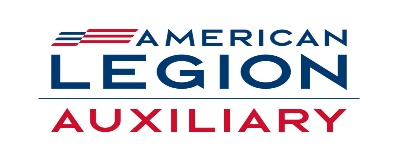   PROGRAM ENGAGEMENT PLAN        Report due April 30, 2024Unit # and Location __________________________ Div. ______ Dist. __________Person completing report ________________________ Phone #______________Email Address: ______________________________________________________Please return to: Dolly Fisher, Chairman, DLFisher52@gmail.com or mail to Dolly Fisher, 112 Champion Drive, Hampstead, NC, 28443.Youth Hero/Good Deed Award:	How did your unit promote the awards? _________________________________________________________________________________________________________________________________________________________________________________________________________Did you contact local schools_____________ Churches_____________ Community Youth Groups_____________ Police/Fire Department_____________Did you monitor newspapers, TV, Neighborhood media pages __________________________________________________________________________________Did your unit promote Kids of Deployed R Heros 2?  How ? ___________________________________________________________________________________Did your unit participate in the Military Child’s Table Ceremony? ______________________________________________________________________________April – Month of the Military Child.  How did your unit celebrate the Military Child?  _____________________________________________________________Please include: Total # of volunteers_______, total # volunteer hours________,$$ value of volunteer hours ($29.95 per hour) ____________,  number of Children and Youth served____________, Dollars spent $__________ + in kind $___________, = Total $$_____________PLEASE INCLUDE PICTURES OF YOUR EVENTS, PLEASE